«26» февраль 2020 й.                          № 31                              «26» февраля 2020 г.О  внесении изменений в Решение Совета сельского поселения Тактагуловский  сельсовет муниципального района Бакалинский район Республики Башкортостан «О бюджете сельского поселения Тактагуловский  сельсовет  муниципального района Бакалинский район Республики Башкортостанна 2019 год и на плановый период 2020 и 2021 годов»Совет сельского поселения Тактагуловский  сельсовет муниципального района  Бакалинский район Республики БашкортостанРЕШИЛ:1.  Внести в Решение Совета сельского поселения Тактагуловский  сельсовет муниципального района Бакалинский район Республики Башкортостан  «О бюджете сельского поселения Бакалинский сельсовет  муниципального района Бакалинский район Республики Башкортостан на 2019 год и на плановый период 2020 и 2021 годов» от 19 декабря 2018 года № 135 следующие изменения:2.Изложить приложения № 2, № 3, № 5, № 7, № 9 в новой редакции (согласно приложений к настоящему решению).3.Настоящее решение разместить на официальном сайте администрации сельского поселения Тактагуловский  сельсовет муниципального района Бакалинский район республики Башкортостан.Председатель Совета сельского поселенияТактагуловский  сельсовет  муниципального районаБакалинский район Республики Башкортостан		                  Л.М. АхуноваПриложение № 2к решению Совета сельского поселения Тактагуловский сельсовет муниципального района Бакалинский район Республики Башкорстан от 19 декабря 2018  года  № 135«О бюджете сельского поселения Тактагуловский сельсовет муниципального района Бакалинский  район Республики Башкортостан на 2019 год и на плановый период 2020 и 2021 годов»ИСТОЧНИКИфинансирования дефицита бюджета  сельского поселения Тактагуловский сельсовет муниципального района                                Бакалинский район Республики Башкортостан на 2019 год											          (тыс.руб.)Башкортостан РеспубликаҺыБакалы районымуниципаль районыныңТоктагол ауыл советыауыл биләмәһе Советы452655, Токтагол ауылыЙэштэр урамы, 9, тел. 2-98-36https://taktagul.rue-mail: Taktagul2008@yandex.ru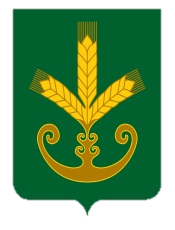 Республика БашкортостанСовет сельского поселенияТактагуловский сельсоветмуниципального районаБакалинский район452655, с. Тактагуловоул. Молодежная, 9, тел. 2-98-36https://taktagul.rue-mail: Taktagul2008@yandex.ruҠАРАРРЕШЕНИЕКод бюджетной классификацииРоссийской ФедерацииКод бюджетной классификацииРоссийской ФедерацииНаименование  главного администратора источников финансирования дефицита  бюджета муниципального районаСуммаадминист-раторадоходов и источников финансирования дефицита бюджета муниципального районаНаименование  главного администратора источников финансирования дефицита  бюджета муниципального районаСумма1234ВСЕГО:79101 05 02 01100000002Изменение остатков средств на счетах по учету средств бюджета89,679101 05 02 01100000002Прочие остатки денежных средств на начало отчетного периода62,279101 05 02 01100000002Прочие остатки денежных средств на конец отчетного периода151,8